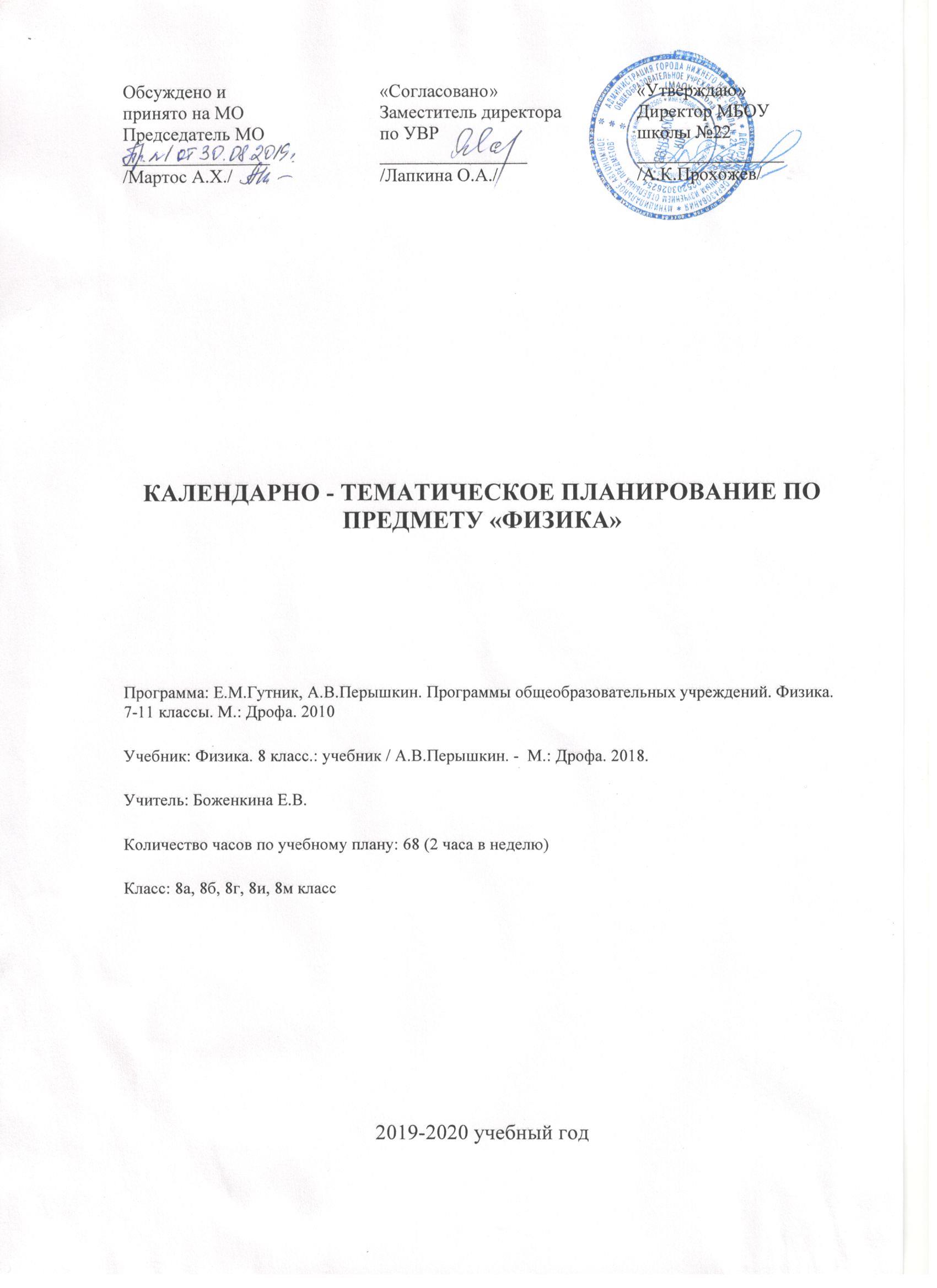 КАЛЕНДАРНО-ТЕМАТИЧЕСКОЕ ПЛАНИРОВАНИЕ ПО ФИЗИКЕ8 КЛАСС№ п/пТема урокаКол-во часовДатаДатаПримечание№ п/пТема урокаКол-во часовплановаяскорректи-рованнаяПримечаниеТема 1 ТЕПЛОВЫЕ ЯВЛЕНИЯТема 1 ТЕПЛОВЫЕ ЯВЛЕНИЯ23 ч1/1Тепловое движение. Температура. Внутренняя энергия.12/2Способы изменения внутренней энергии.13/3Виды теплопередачи. Теплопроводность.14/4Конвекция. Излучение.15/5Количество теплоты. Единицы количества теплоты.16/6Удельная теплоемкость.17/7Расчет количества теплоты, необходимого для нагревания тела или выделяемого телом при охлаждении.18/8Лабораторная работа № 1 «Сравнение количеств теплоты при смешивании воды разной температуры».19/9Лабораторная работа № 2 «Измерение удельной теплоемкости твердого тела».110/10Энергия топлива. Удельная теплота сгорания.111/11Закон сохранения и превращения энергии в механических и тепловых процессах. Подготовка к контрольной работе по теме: «Тепловые явления».112/12Контрольная работа № 1 «Тепловые явления».113/13Агрегатные состояний вещества. Плавление и отвердевание.114/14График плавления и отвердевания кристаллических тел. Удельная теплота плавления.115/15Решение задач по теме: «Нагревание тел. Плавление и кристаллизация». Кратковременная контрольная работа №2 по теме: «Нагревание и плавление тел».116/16Испарение. Насыщенный и ненасыщенный пар. Конденсация. Поглощение энергии при испарении жидкости и выделение ее при конденсации пара.117/17Кипение. Удельная теплота парообразования и конденсации.118/18Решение задач на расчет удельной теплоты парообразования, количества теплоты, отданного (полученного) телом при конденсации (парообразовании).119/19Влажность воздуха. Способы определения влажности воздуха.Лабораторная работа №3 «Измерение влажности воздуха».120/20Работа газа и пара при расширении. Двигатель внутреннего сгорания.121/21Паровая турбина. КПД теплового двигателя. Подготовка к контрольной работе по теме: «Агрегатные состояния вещества».122/22Контрольная работа № 3 по теме: «Агрегатныесостояния вещества».123/23Обобщающий урок по теме: «Тепловые явления».1Тема 2ЭЛЕКТРИЧЕСКИЕ ЯВЛЕНИЯТема 2ЭЛЕКТРИЧЕСКИЕ ЯВЛЕНИЯ29 ч24/1Электризация тел при соприкосновении. Взаимодействие заряженных тел.125/2Электроскоп. Электрическое поле.126/3Делимость электрического заряда. Электрон. Строение атома.127/4Объяснение электрических явлений.128/5Проводники, полупроводники и непроводники электричества.129/6Электрический ток. Источники электрического тока. Кратковременная контрольная работа №4 по теме: «Электризация тел. Строение атома».130/7Электрическая цепь и ее составные части. 131/8Электрический ток в металлах. Действия электрического тока. Направление электрического тока.132/9Сила тока. Единицы силы тока.133/10Амперметр. Измерение силы тока. Лабораторная работа № 4 «Сборка электрической цепи и измерение силы тока в ее различных участках».134/11Электрическое напряжение. Единицы напряжения.135/12Вольтметр. Измерение напряжения. Зависимость силы тока от напряжения.136/13Электрическое сопротивление проводников. Единицы сопротивления. Лабораторная работа № 5 «Измерение напряжения на различных участках электрической цепи».137/14Закон Ома для участка цепи.138/15Расчет сопротивления проводника. Удельное сопротивление.139/16Решение задач на расчет сопротивления проводника, силы тока и напряжения.140/17Реостаты. Лабораторная работа № 6 «Регулирование силы тока реостатом».141/18Лабораторная работа №7  «Измерение сопротивления проводника при помощи амперметра и вольтметра".142/19Последовательное соединение проводников.143/20Параллельное соединение проводников.144/21Решение задач по темам: «Закон Ома для участка цепи. Параллельное и последовательное соединение проводников».145/22Контрольная работа №5 по темам: «Электрический ток. Напряжение», «Сопротивление. Соединение проводников».146/23Работа и мощность электрического тока.147/24Единицы работы электрического тока, применяемые на практике. Лабораторная работа № 8 «Измерение мощностии работы тока в электрической лампе».148/25Нагревание проводников электрическим током. Закон Джоуля - Ленца.149/26Конденсатор.150/27Лампа накаливания. Электрические нагревательные приборы. Короткое замыкание, предохранители. Подготовка к контрольной работе по темам: «Работа и мощность электрического тока», «Закон Джоуля – Ленца», «Конденсатор».151/28Контрольная работа№6 по темам: «Работа и мощность электрического тока», «Закон Джоуля – Ленца», «Конденсатор».152/29Обобщающий урок по теме: «Электрические явления».1Тема 3ЭЛЕКТРОМАГНИТНЫЕ ЯВЛЕНИЯТема 3ЭЛЕКТРОМАГНИТНЫЕ ЯВЛЕНИЯ5 ч53/1Магнитное поле. Магнитное поле прямого тока.154/2Магнитное поле катушки с током. Электромагниты и их применение. Лабораторная работа № 9 «Сборка электромагнита и испытание его действия».155/3Постоянные магниты. Магнитное поле постоянных магнитов. Магнитное поле Земли.156/4Действие магнитного поля на проводник с током. Электрический двигатель. Лабораторная работа №10 «Изучение электрического двигателя постоянного тока» (на модели).157/5Контрольная работа №7 по теме: «Электромагнитные явления».1Тема 4 СВЕТОВЫЕ ЯВЛЕНИЯТема 4 СВЕТОВЫЕ ЯВЛЕНИЯ10 ч58/1Источники света. Распространение света.159/2Видимое движение светил.160/3Отражение света. Закон отражения света.161/4Плоское зеркало.162/5Преломление света. Закон преломления света.163/6Линзы. Оптическая сила линзы.164/7Изображения, даваемые линзой.165/8Лабораторная работа №11«Получение изображения при помощи линзы».166/9Решение задач. Построение изображений, полученных с помощью линз.167/10Глаз и зрение. Кратковременная контрольная работа №8 по теме: «Законы отражения и преломления света».168Промежуточная аттестация. Итоговая контрольная работа за курс 8 класса.1